E	MIJN STERKE EN ZWAKKE KANTEN: Waar ben je goed in en waar ben je zwak in?Als mensen in hun werk hun capaciteiten, talenten of vaardigheden kunnen gebruiken dan is de kans groot dat zij plezier hebben in hun werk.Hoe zit dat bij jou? Welke sterke kanten heb jij en zou je graag willen gebruiken? Waar ben je niet zo goed in en zou je eigenlijk niet moeten kiezen?Kleur het vierkantje GROEN bij drie sterke kanten.Kleur het vierkantje ROOD bij drie zwakke kantentechnisch bezig zijngevoel voor afstand en maatlogisch nadenkengevoel voor kleurgevoel voor vormoplossingen bedenkenberekeningen makenteksten begrijpenplannen en organiserenhandig zijnsportenmuziek makentekenenfantasie gebruikenlichaamskracht gebruikencontact leggenvertrouwen wekkenluistereninlevenuitleggenonder woorden brengenvriendelijk zijnleiding nemenopkomen voor jezelfpresenterenbeslissingen nemeninitiatief nemendoorzettennauwkeurig zijnnetjes afwerkeneerst denken dan doenhard werken______________________________________________________________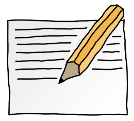 OPDRACHT 1.22Mijn sterke kanten zijn:Mijn zwakke kanten zijn:Welke ervaringen heb je met je sterke en zwakke kanten? Noteer deze: